Gebruikt u het juiste formulier?Gebruik dit formulier in geval van een proefpomping zoals bedoeld in rubriek 62-2A of 62-2B van de lijst van ingedeelde inrichtingen :Hoe moet u dit formulier invullen en uw dossier voor een aangifte of een milieuvergunningsaanvraag samenstellen?Dit formulier moet worden ingevuld op een computer die is aangesloten op het internet. Dit geeft u toegang tot aanvullende informatie via hyperlinks en logo's 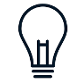 Bezorg ons een zo volledig mogelijk dossier zodat wij uw aanvraag kunnen analyseren en snel volledig kunnen verklaren. De kans bestaat echter dat wij u andere aanvullende informatie zullen vragen, bij analyse van uw dossier of na een bezoek aan uw inrichtingen. Bijvoorbeeld een technische fiche specifiek voor uw inrichtingen.Hulp nodig?Neem contact op met Leefmilieu Brussel via e-mail. 
Lijst van de kadersKader 1 :	Type aanvraag	3Kader 2 :	Bescherming van de natuur	3Kader 3 :	Plaats van exploitatie	4Kader 4 :	Informatie over de aanvrager - contact 	5Kader 5 :	Uw aanvraag	6Kader 6 :	Kenmerken van de pompproef	7Kader 7 :	Planning	11Kader 8 :	Plannen en beschrijving van de exploitatiesite	11Dossierkosten	12Lijst van bijlagen	12Uw handtekening	13Hoe en waar uw dossier indienen?	13Vervolg van de procedure	14Type aanvraagTerug naar de lijst van de kadersBescherming van de natuurTerug naar de lijst van de kadersPlaats van exploitatieTerug naar de lijst van de kadersInformatie over de aanvrager - contact Terug naar de lijst van de kadersUw aanvraagTerug naar de lijst van de kadersKenmerken van de pompproef  Terug naar de lijst van de kadersPlanning Terug naar de lijst van de kadersPlannen en beschrijving van de exploitatiesiteTerug naar de lijst van de kadersDossierkostenTerug naar de lijst van de kadersLijst van bijlagenTerug naar de lijst van de kadersUw handtekeningHoe en waar uw dossier indienen?Het dossier moet de volgende elementen bevatten:Het ingevulde en ondertekende aangifte- of aanvraagformulier; De bijlagen (zie tabel: Lijst van bijlagen); De noodzakelijke kopieën in het geval van een papieren verzending. Dien uw dossier of elektronisch (dit is de eenvoudigste en snelste manier van communiceren), of op papier in:Indienen van een elektronisch dossier Als u uw dossier elektronisch indient bij Leefmilieu Brussel, doe dit dan op het adres permit-pemv@leefmilieu.brussels met naleving van de overeenkomst inzake elektronische communicatie. Indienen van een dossier op papier Dien uw dossier in bij Leefmilieu Brussel op volgend adres of verzend het per gewone post of per aangetekend schrijven  naar volgend adres, in 2 exemplaren: Leefmilieu BrusselSite Thurn & TaxisAfdeling Vergunningen & PartnerschappenHavenlaan 86C bus 30001000 BrusselVervolg van de procedureHet vervolg van de procedure vindt u op onze informatiepagina’s over de aangiftes en de milieuvergunningen van respectievelijk klasse 1C en 1D:Indiening van een aangifte van klasse 1CIndiening van een aanvraag voor een vergunning van klasse 1DUw persoonsgegevens worden door Leefmilieu Brussel verwerkt voor de behandeling en follow-up van uw aanvraag- of aangiftedossier, in overeenstemming met de ordonnantie van 5 juni 1997 betreffende de milieuvergunningen.Uw gegevens worden bewaard gedurende de volledige duur van de follow-up van uw aanvraag en voor zolang de toelating die eruit voortvloeit juridische effecten heeft, onder meer gelet op de dwingende verplichtingen bij een stopzetting van de activiteit. Leefmilieu Brussel is onderworpen aan verplichtingen inzake de transparantie van milieu-informatie, onder meer krachtens het gezamenlijke decreet en ordonnantie van 16 mei 2019 van het Brussels Hoofdstedelijk Gewest, de Gemeenschappelijke Gemeenschapscommissie en de Franse Gemeenschapscommissie betreffende de openbaarheid van bestuur bij de Brusselse instellingen.U kunt uw gegevens inzien, corrigeren en verwijderen door contact met ons op te nemen per e-mail (permit@leefmilieu.brussels) of per post (Leefmilieu Brussel, afdeling Vergunningen en Partnerschappen, Havenlaan 86C/3000, 1000 Brussel).U kunt ook contact opnemen met onze functionaris voor gegevensbescherming per e-mail (privacy@leefmilieu.brussels) of per post (Leefmilieu Brussel, Privacy, Havenlaan 86C/3000, 1000 Brussel).In voorkomend geval kunt u een klacht indienen bij de Gegevensbeschermingsautoriteit (Drukpersstraat 35, 1000 Brussel).Brussels Hoofdstedelijk GewesteasyPermit-formulier Aangifte of milieuvergunningsaanvraagPOMPPROEVENInrichtingen van klasse 1C – 1DRub.BenamingKlasse 62-2APompproeven die worden uitgevoerd om de kenmerken van de aangeboorde watervoerende laag te bepalen gelegen buiten een Natura 2000 gebied in de zin van de Ordonnantie van 1 maart 2012 betreffende het natuurbehoud1C 62-2BPompproeven die worden uitgevoerd om de kenmerken van de aangeboorde watervoerende laag te bepalen gelegen in een Natura 2000 gebied in de zin van de Ordonnantie van 1 maart 2012 betreffende het natuurbehoud1DLegende die in het formulier wordt gebruiktBeweeg de muisaanwijzer over dit logo voor aanvullende informatie. Houd geen rekening met “ctrl+click”.Pompproef  Aangifte van klasse 1C voor een pompproef BUITEN een Natura 2000 gebied Milieuvergunning van klasse 1D voor pompproef BINNEN een Natura 2000 gebiedOm te weten of uw project of inrichting in een Natura 2000-gebied bevindt, raadpleeg de kaart van de biodiversiteit in het Brussels Gewest. Typ het adres van de exploitatieplaats in het veld links onderaan In het derde luik “datas en zoeken” rechts boven, verwijder “Reservaten” zodat enkel de Natura 2000 gebieden zichtbaar zijn.A	Procedure 1CA	Procedure 1CU moet nagaan of uw project een invloed kan hebben op een Natura 2000 gebied, een natuurreservaat of een bosreservaat.Raadpleeg hiervoor de kaart van de biodiversiteit in het Brussels Gewest. Typ het adres van de exploitatieplaats in het veld links onderaanIn het luik “datas en zoeken” rechts boven, duid ook “Invloedsgebied Natura 2000 en reservaten (60m)” aanU moet nagaan of uw project een invloed kan hebben op een Natura 2000 gebied, een natuurreservaat of een bosreservaat.Raadpleeg hiervoor de kaart van de biodiversiteit in het Brussels Gewest. Typ het adres van de exploitatieplaats in het veld links onderaanIn het luik “datas en zoeken” rechts boven, duid ook “Invloedsgebied Natura 2000 en reservaten (60m)” aanU moet nagaan of uw project een invloed kan hebben op een Natura 2000 gebied, een natuurreservaat of een bosreservaat.Raadpleeg hiervoor de kaart van de biodiversiteit in het Brussels Gewest. Typ het adres van de exploitatieplaats in het veld links onderaanIn het luik “datas en zoeken” rechts boven, duid ook “Invloedsgebied Natura 2000 en reservaten (60m)” aanBevindt de pompproef zich op minder dan 60m van een Natura 2000 gebied, natuurreservaat of bosreservaat ?Bevindt de pompproef zich op minder dan 60m van een Natura 2000 gebied, natuurreservaat of bosreservaat ?Bevindt de pompproef zich op minder dan 60m van een Natura 2000 gebied, natuurreservaat of bosreservaat ?JaJaNeeNeeIndien u JA hebt geantwoord, zal Leefmilieu Brussel bij de analyse van uw aangifte bepalen of u een passende effectenbeoordeling moet laten uitvoeren door een erkend studiebureau op het vlak van effectenstudies.Indien u JA hebt geantwoord, zal Leefmilieu Brussel bij de analyse van uw aangifte bepalen of u een passende effectenbeoordeling moet laten uitvoeren door een erkend studiebureau op het vlak van effectenstudies.B	Procedure 1DB	Procedure 1DB	Procedure 1DU moet een passende effectenbeoordeling laten uitvoeren door een erkend studiebureau op het vlak van effectenstudies.Voeg dit toe als bijlage 1.U moet een passende effectenbeoordeling laten uitvoeren door een erkend studiebureau op het vlak van effectenstudies.Voeg dit toe als bijlage 1.A	Plaats van exploitatieA	Plaats van exploitatieA	Plaats van exploitatieStraatStraatNr. en busNr. en busPostcodePostcodeGemeenteGemeenteKadasternummersKadasternummersLambert 72 coördinaten van pompproefputten en piëzometers indien gekend:Lambert 72 coördinaten van pompproefputten en piëzometers indien gekend:Lambert 72 coördinaten van pompproefputten en piëzometers indien gekend:B	Is de aanvrager eigenaar van het kadastrale perceel of de kadastrale percelen waarop de pompproef plaatsvindtB	Is de aanvrager eigenaar van het kadastrale perceel of de kadastrale percelen waarop de pompproef plaatsvindtB	Is de aanvrager eigenaar van het kadastrale perceel of de kadastrale percelen waarop de pompproef plaatsvindtJaJaNee, voeg het akkoord van de eigenaar van de grond of zijn gemachtigde toe voor het uitvoeren van de werken op zijn perceel in bijlage 2.Nee, voeg het akkoord van de eigenaar van de grond of zijn gemachtigde toe voor het uitvoeren van de werken op zijn perceel in bijlage 2.C	Ligt het kadastraal perceel waarop de pompproef plaatsvindt vlakbij een spoorweg ?C	Ligt het kadastraal perceel waarop de pompproef plaatsvindt vlakbij een spoorweg ?C	Ligt het kadastraal perceel waarop de pompproef plaatsvindt vlakbij een spoorweg ?☐NeeNee☐Ja. Leefmilieu Brussel zal een advies aanvragen aan Infrabel. Om de procedure van uw aanvraag te versnellen, kan u zelf Infrabel contacteren om hun advies aan te vragen. Voeg het advies van de desbetreffende instantie toe als bijlage 3.Ja. Leefmilieu Brussel zal een advies aanvragen aan Infrabel. Om de procedure van uw aanvraag te versnellen, kan u zelf Infrabel contacteren om hun advies aan te vragen. Voeg het advies van de desbetreffende instantie toe als bijlage 3.AInformatie over de aanvragerInformatie over de aanvragerInformatie over de aanvragerInformatie over de aanvragerUw identiteit als aanvrager	Kruis slechts één vakje aan.Uw identiteit als aanvrager	Kruis slechts één vakje aan.Uw identiteit als aanvrager	Kruis slechts één vakje aan.Uw identiteit als aanvrager	Kruis slechts één vakje aan.Natuurlijke persoonNatuurlijke persoonNatuurlijke persoonNaamNaamNaamVoornaamVoornaamVoornaamStraatStraatStraatNr. en busNr. en busNr. en busPostcodePostcodePostcodeGemeenteGemeenteGemeenteE-mailE-mailE-mailGSM / TelefoonGSM / TelefoonGSM / TelefoonRechtspersoonRechtspersoonRechtspersoonNaamNaamNaamRechtsvormRechtsvormRechtsvormOndernemingsnummerOndernemingsnummerOndernemingsnummerNaam van de vertegenwoordigerNaam van de vertegenwoordigerNaam van de vertegenwoordigerVoornaam van de vertegenwoordigerVoornaam van de vertegenwoordigerVoornaam van de vertegenwoordigerE-mailE-mailE-mailGSM / TelefoonGSM / TelefoonGSM / TelefoonMaatschappelijke zetelMaatschappelijke zetelMaatschappelijke zetelMaatschappelijke zetelStraatStraatStraatNr. en busNr. en busNr. en busPostcodePostcodePostcodeGemeenteGemeenteGemeenteBContact Contact Contact Contact Contact Contactpersoon  Enkel aan te vullen indien de contactpersoon niet de aanvrager is zoals opgenomen onder punt AContactpersoon  Enkel aan te vullen indien de contactpersoon niet de aanvrager is zoals opgenomen onder punt AContactpersoon  Enkel aan te vullen indien de contactpersoon niet de aanvrager is zoals opgenomen onder punt AContactpersoon  Enkel aan te vullen indien de contactpersoon niet de aanvrager is zoals opgenomen onder punt AContactpersoon  Enkel aan te vullen indien de contactpersoon niet de aanvrager is zoals opgenomen onder punt ANaamNaamVoornaamVoornaamFunctieFunctieNaam van de ondernemingNaam van de ondernemingStraatStraatNr. en busNr. en busPostcodePostcodeGemeenteGemeenteE-mailE-mailGSM / TelefoonGSM / TelefoonHoe wilt u communiceren in het kader van deze aanvraag ? Vink slechts één vakje aan.Hoe wilt u communiceren in het kader van deze aanvraag ? Vink slechts één vakje aan.Hoe wilt u communiceren in het kader van deze aanvraag ? Vink slechts één vakje aan.Elektronisch Elektronisch  Vermeld het elektronische adres dat door de administratie zal worden gebruikt voor elke communicatie: Vermeld het elektronische adres dat door de administratie zal worden gebruikt voor elke communicatie:Voor elke elektronische communicatie met Leefmilieu Brussel in het kader van uw dossier, gebruik het adres permit-pemv@leefmilieu.brussels . De technische uitvoeringsbepalingen zijn opgenomen in de overeenkomst inzake elektronische communicatie.Voor elke elektronische communicatie met Leefmilieu Brussel in het kader van uw dossier, gebruik het adres permit-pemv@leefmilieu.brussels . De technische uitvoeringsbepalingen zijn opgenomen in de overeenkomst inzake elektronische communicatie.Per briefPer brief Postadres voor briefwisseling over deze aanvraag	Vink slechts één vakje aan. Postadres voor briefwisseling over deze aanvraag	Vink slechts één vakje aan.Adres van de aanvragerAdres van de contactpersoonVoorwerp van de aanvraag Voorwerp van de aanvraag Beschrijf in enkele woorden het doel van de pompproef:AType pompproefType pompproefLange duur Lange duur StapsgewijsStapsgewijsHerinjectieHerinjectieAndere: Andere: BKarakteristiekenKarakteristiekenTestputTestputAantal:Diepte (m):Boordiameter (mm)Bovenkant van het filtrerend gedeelte vanaf het oppervlak (m):Onderkant van het filtrerend gedeelte vanaf het oppervlak (m):Observatie-piëzometers Observatie-piëzometers Aantal:Diepte (m):Boordiameter (mm):Bovenkant van het filtrerend gedeelte vanaf het oppervlak (m):Onderkant van het filtrerend gedeelte vanaf het oppervlak (m):C Gedetailleerd testprotocol Gedetailleerd testprotocol Voeg als bijlage 4 het gedetailleerde protocol toe waarin de fasering van alle uit te voeren tests wordt vastgelegd : lange duur pompproeven, stapsgewijze pompproeven, herinjectietests, andere...  Verduidelijk volgende zaken :de duur van de pompfasen, de duur van de herinjectiefasen,de duur van de stijgingsfasen,de voor het pompen en herinjecteren gemobiliseerde debieten voor elke fase (m³/h en m³/d max),de piëzometrische controlemethoden voor elke test.Voeg als bijlage 4 het gedetailleerde protocol toe waarin de fasering van alle uit te voeren tests wordt vastgelegd : lange duur pompproeven, stapsgewijze pompproeven, herinjectietests, andere...  Verduidelijk volgende zaken :de duur van de pompfasen, de duur van de herinjectiefasen,de duur van de stijgingsfasen,de voor het pompen en herinjecteren gemobiliseerde debieten voor elke fase (m³/h en m³/d max),de piëzometrische controlemethoden voor elke test.DPreventiemaatregelen					Preventiemaatregelen					Preventiemaatregelen					Beschrijf de geplande maatregelen om volgende zaken te garanderen:de veiligheid van het publiek,  de stabiliteit van de constructies en de gebouwen die aan het terrein grenzen (controle van de zettingen in de onmiddellijke omgeving (gebouwen, wegen, spoorwegen, enz.)),de afwezigheid van gebruiksconflicten tussen de proefpompen en de grondwaterwinningen / open geothermische systemen gelegen binnen de invloedssfeer van de pompproeven die dezelfde grondwaterlaag exploiteren. Om grondwaterwingebieden en geothermische systemen met hetzelfde grondwaterpeil te identificeren, kunt u onze BrugeoTool-toepassing gebruiken: https://leefmilieu.brussels/tools-en-data/websites-en-tools/brugeotool-de-applicatie-ondergrond-en-geothermie-van-het-brussels.De afwezigheid van gevolgen voor de oppervlaktewatervoorraden waarvan de duurzaamheid afhankelijk is van het grondwater.Beschrijf de geplande maatregelen om volgende zaken te garanderen:de veiligheid van het publiek,  de stabiliteit van de constructies en de gebouwen die aan het terrein grenzen (controle van de zettingen in de onmiddellijke omgeving (gebouwen, wegen, spoorwegen, enz.)),de afwezigheid van gebruiksconflicten tussen de proefpompen en de grondwaterwinningen / open geothermische systemen gelegen binnen de invloedssfeer van de pompproeven die dezelfde grondwaterlaag exploiteren. Om grondwaterwingebieden en geothermische systemen met hetzelfde grondwaterpeil te identificeren, kunt u onze BrugeoTool-toepassing gebruiken: https://leefmilieu.brussels/tools-en-data/websites-en-tools/brugeotool-de-applicatie-ondergrond-en-geothermie-van-het-brussels.De afwezigheid van gevolgen voor de oppervlaktewatervoorraden waarvan de duurzaamheid afhankelijk is van het grondwater.Beschrijf de geplande maatregelen om volgende zaken te garanderen:de veiligheid van het publiek,  de stabiliteit van de constructies en de gebouwen die aan het terrein grenzen (controle van de zettingen in de onmiddellijke omgeving (gebouwen, wegen, spoorwegen, enz.)),de afwezigheid van gebruiksconflicten tussen de proefpompen en de grondwaterwinningen / open geothermische systemen gelegen binnen de invloedssfeer van de pompproeven die dezelfde grondwaterlaag exploiteren. Om grondwaterwingebieden en geothermische systemen met hetzelfde grondwaterpeil te identificeren, kunt u onze BrugeoTool-toepassing gebruiken: https://leefmilieu.brussels/tools-en-data/websites-en-tools/brugeotool-de-applicatie-ondergrond-en-geothermie-van-het-brussels.De afwezigheid van gevolgen voor de oppervlaktewatervoorraden waarvan de duurzaamheid afhankelijk is van het grondwater.E Boringen Boringen Boringen Bereikt de boring de laag “HE/BHG_8 Landeniaan zand aquifersysteem of HE/BHG_9 Krijt en sokkel aquifersysteem” ?Bereikt de boring de laag “HE/BHG_8 Landeniaan zand aquifersysteem of HE/BHG_9 Krijt en sokkel aquifersysteem” ?Bereikt de boring de laag “HE/BHG_8 Landeniaan zand aquifersysteem of HE/BHG_9 Krijt en sokkel aquifersysteem” ?Bereikt de boring de laag “HE/BHG_8 Landeniaan zand aquifersysteem of HE/BHG_9 Krijt en sokkel aquifersysteem” ?NeeNeeJa, voeg als bijlage 5 het schema van de booruitrusting en een gedetailleerd boorprotocol toe met inbegrip van de maatregelen om tijdens de boorfase de isolatie van de geïdentificeerde watervoerende lagen te verzekeren (casing, cementering, enz.).Dit werk wordt toevertrouwd aan een studiebureau / consultant gespecialiseerd in hydrogeologie. Het protocol wordt aangepast aan de geplande hydrogeologische context op basis van de tools en gegevens die ter beschikking worden gesteld voor deskundigen en aan de geïdentificeerde milieurisico's (verbinding tussen waterlagen en watercirculatie in de ringvormige ruimte, artesianisme, migratie van oppervlakteverontreiniging naar diepe watervoerende lagen, enz.)Ja, voeg als bijlage 5 het schema van de booruitrusting en een gedetailleerd boorprotocol toe met inbegrip van de maatregelen om tijdens de boorfase de isolatie van de geïdentificeerde watervoerende lagen te verzekeren (casing, cementering, enz.).Dit werk wordt toevertrouwd aan een studiebureau / consultant gespecialiseerd in hydrogeologie. Het protocol wordt aangepast aan de geplande hydrogeologische context op basis van de tools en gegevens die ter beschikking worden gesteld voor deskundigen en aan de geïdentificeerde milieurisico's (verbinding tussen waterlagen en watercirculatie in de ringvormige ruimte, artesianisme, migratie van oppervlakteverontreiniging naar diepe watervoerende lagen, enz.)Gebeurt de boring in een zone van catégorie 3 (+0) of 4 (+0) van de bodeminventaris ?Gebeurt de boring in een zone van catégorie 3 (+0) of 4 (+0) van de bodeminventaris ?Gebeurt de boring in een zone van catégorie 3 (+0) of 4 (+0) van de bodeminventaris ?Gebeurt de boring in een zone van catégorie 3 (+0) of 4 (+0) van de bodeminventaris ?NeeNeeJa, voeg in bijlage 5 het schema van de booruitrusting en een gedetailleerd boorprotocol toe (details: zie vraag E.1.)Ja, voeg in bijlage 5 het schema van de booruitrusting en een gedetailleerd boorprotocol toe (details: zie vraag E.1.)FHydrogeologie Hydrogeologie Hydrogeologie Om de hydrogeologische context te bepalen, kan u gebruik maken van volgende tools en datasets.Kruis de belaste Hydrogeologische Eenheden aan van het Brussels Hoofdstedelijk Gewest, beoogd door de pompproefOm de hydrogeologische context te bepalen, kan u gebruik maken van volgende tools en datasets.Kruis de belaste Hydrogeologische Eenheden aan van het Brussels Hoofdstedelijk Gewest, beoogd door de pompproefOm de hydrogeologische context te bepalen, kan u gebruik maken van volgende tools en datasets.Kruis de belaste Hydrogeologische Eenheden aan van het Brussels Hoofdstedelijk Gewest, beoogd door de pompproefOm de hydrogeologische context te bepalen, kan u gebruik maken van volgende tools en datasets.Kruis de belaste Hydrogeologische Eenheden aan van het Brussels Hoofdstedelijk Gewest, beoogd door de pompproefBoorstaat 	Voeg als bijlage 6 de voorziene of definitieve boorstaat toe die is opgemaakt door een 	hydrogeologische expert.Boorstaat 	Voeg als bijlage 6 de voorziene of definitieve boorstaat toe die is opgemaakt door een 	hydrogeologische expert.Boorstaat 	Voeg als bijlage 6 de voorziene of definitieve boorstaat toe die is opgemaakt door een 	hydrogeologische expert.Boorstaat 	Voeg als bijlage 6 de voorziene of definitieve boorstaat toe die is opgemaakt door een 	hydrogeologische expert.GGebruik en/of lozing opgepompte water		U mag meerdere vakjes aankruisenGebruik en/of lozing opgepompte water		U mag meerdere vakjes aankruisenGebruik en/of lozing opgepompte water		U mag meerdere vakjes aankruisenValorisatie van opgepompt water Valorisatie van opgepompt water Valorisatie van opgepompt water Debiet (m³/dag):Debiet (m³/dag):Gebruik:Gebruik: toepassing op werf  ter beschikking stellen voor toepassingen buiten de werfLozing in oppervlaktewaterLozing in oppervlaktewaterLozing in oppervlaktewaterDebiet (m³/dag):Debiet (m³/dag):Naam lozingspunt (bv. Zenne, kanaal, Vogelzangbeek, … ):Naam lozingspunt (bv. Zenne, kanaal, Vogelzangbeek, … ):Lozing in de openbare rioleringLozing in de openbare rioleringLozing in de openbare rioleringDebiet (m³/dag):Debiet (m³/dag):Andere: Andere: Andere: U zal worden gevraagd de lozingspunten aan te duiden op de werfplannen gevraagd in kader 8 : Plannen en beschrijving van de exploitatiesite.U zal worden gevraagd de lozingspunten aan te duiden op de werfplannen gevraagd in kader 8 : Plannen en beschrijving van de exploitatiesite.U zal worden gevraagd de lozingspunten aan te duiden op de werfplannen gevraagd in kader 8 : Plannen en beschrijving van de exploitatiesite.HRisico-installaties of –activiteiten Risico-installaties of –activiteiten Risico-installaties of –activiteiten Aanwezigheid van installaties / activiteiten die een bodem- of grondwaterverontreiniging kunnen veroorzaken op werfperceel ?Aanwezigheid van installaties / activiteiten die een bodem- of grondwaterverontreiniging kunnen veroorzaken op werfperceel ?Aanwezigheid van installaties / activiteiten die een bodem- of grondwaterverontreiniging kunnen veroorzaken op werfperceel ?NeeNeeJabeschrijf de beschermende maatregelen om dit te voorkomen:Jabeschrijf de beschermende maatregelen om dit te voorkomen:Startdatum van pompproefwerf (vanaf de werfvoorbereidingen in situ)Geschatte totale duur van de pompproefwerf (vanaf de werfvoorbereidingen tot en met het ontmantelen van de installaties en het dichtmaken van de putten) APlan van de locatie van de exploitatiesite Plan van de locatie van de exploitatiesite Voeg toe aan bijlage 7:Een plan van de locatie van de exploitatiesite op een leesbare schaal en maximaal op A3-formaat.Indien dit plan onvoldoende duidelijk is, moeten ook uitvergrote plannen van de verschillende delen van de site worden toegevoegd.Aan de hand van deze plannen moet het mogelijk zijn de ligging van het project in zijn omgeving te beoordelen.De volgende informatie moet erop zijn aangeduid: De schaal;De oriëntatie;Het tracé van de wegen die grenzen aan de site en de naam van deze wegen;De ligging en de bestemming van de omliggende bouwwerken in een straal van minstens 50 meter rond de perimeter van de exploitatiesite.Voeg toe aan bijlage 7:Een plan van de locatie van de exploitatiesite op een leesbare schaal en maximaal op A3-formaat.Indien dit plan onvoldoende duidelijk is, moeten ook uitvergrote plannen van de verschillende delen van de site worden toegevoegd.Aan de hand van deze plannen moet het mogelijk zijn de ligging van het project in zijn omgeving te beoordelen.De volgende informatie moet erop zijn aangeduid: De schaal;De oriëntatie;Het tracé van de wegen die grenzen aan de site en de naam van deze wegen;De ligging en de bestemming van de omliggende bouwwerken in een straal van minstens 50 meter rond de perimeter van de exploitatiesite.BGedetailleerde werfplannen Gedetailleerde werfplannen Voeg toe aan bijlage 8:De plannen van de inrichtingen op een leesbare schaal en maximaal op A3-formaat.Een algemeen plan en uitvergrote plannen om de ligging van de volgende onderdelen duidelijk aan te tonen (indien van toepassing):Voeg toe aan bijlage 8:De plannen van de inrichtingen op een leesbare schaal en maximaal op A3-formaat.Een algemeen plan en uitvergrote plannen om de ligging van de volgende onderdelen duidelijk aan te tonen (indien van toepassing):Zie kaderDe testputten 6BAlle observatie-piëzometersAlle punten waar het opgepompte water ter beschikking gesteld kan worden voor toepassingen buiten de werfAlle lozingspunten 6B6G6GOp elk plan moet de gebruikte schaal vermeld worden.Pompproef BUITEN een Natura 2000 gebied (aangifte klasse 1C)Pompproef BUITEN een Natura 2000 gebied (aangifte klasse 1C)GratisPompproef BINNEN een Natura 2000 gebied (milieuvergunning klasse 1D)Pompproef BINNEN een Natura 2000 gebied (milieuvergunning klasse 1D)125 €Voer uw betaling uit op de rekening van de Gewestelijke Overheidsdienst BrusselVoer uw betaling uit op de rekening van de Gewestelijke Overheidsdienst BrusselVoer uw betaling uit op de rekening van de Gewestelijke Overheidsdienst Brussel	IBANBE51 0912 3109 6162BE51 0912 3109 6162	BICGKCC BE BBGKCC BE BB	MededelingAanvraag voor milieuvergunning van klasse 1D Adres van de exploitatiesite waarop deze aanvraag betrekking heeftAanvraag voor milieuvergunning van klasse 1D Adres van de exploitatiesite waarop deze aanvraag betrekking heeftVoeg het bewijs van betaling van de dossierkosten toe aan bijlage 7.Voeg het bewijs van betaling van de dossierkosten toe aan bijlage 7.Voeg het bewijs van betaling van de dossierkosten toe aan bijlage 7.Voeg voor de kaders waarbij u betrokken bent alle bijlagen toe die opgenomen zijn in deze lijst.Voeg voor de kaders waarbij u betrokken bent alle bijlagen toe die opgenomen zijn in deze lijst.Voeg voor de kaders waarbij u betrokken bent alle bijlagen toe die opgenomen zijn in deze lijst.Voeg voor de kaders waarbij u betrokken bent alle bijlagen toe die opgenomen zijn in deze lijst.Voeg voor de kaders waarbij u betrokken bent alle bijlagen toe die opgenomen zijn in deze lijst.Hoe gaat u te werk?Hoe gaat u te werk?Hoe gaat u te werk?Hoe gaat u te werk?Hoe gaat u te werk?Voor een papieren dossier Nummer elk van de bijlagen in de volgorde van de bijgevoegde lijst.Neem ze over in dezelfde volgorde en met dezelfde naam als in de bijgevoegde lijst.Kruis de vakjes aan die overeenkomen met de bijgevoegde bijlagen.Indien u extra bijlagen hebt toegevoegd:Voeg ze achteraan toeGeef ze een nummer.Voor een elektronisch dossierGeef elk bestand een naam die begint met de code in de kolom “CODE” van het onderstaande repertorium, eventueel gevolgd door een korte beschrijving van het document.Voor een papieren dossier Nummer elk van de bijlagen in de volgorde van de bijgevoegde lijst.Neem ze over in dezelfde volgorde en met dezelfde naam als in de bijgevoegde lijst.Kruis de vakjes aan die overeenkomen met de bijgevoegde bijlagen.Indien u extra bijlagen hebt toegevoegd:Voeg ze achteraan toeGeef ze een nummer.Voor een elektronisch dossierGeef elk bestand een naam die begint met de code in de kolom “CODE” van het onderstaande repertorium, eventueel gevolgd door een korte beschrijving van het document.Voor een papieren dossier Nummer elk van de bijlagen in de volgorde van de bijgevoegde lijst.Neem ze over in dezelfde volgorde en met dezelfde naam als in de bijgevoegde lijst.Kruis de vakjes aan die overeenkomen met de bijgevoegde bijlagen.Indien u extra bijlagen hebt toegevoegd:Voeg ze achteraan toeGeef ze een nummer.Voor een elektronisch dossierGeef elk bestand een naam die begint met de code in de kolom “CODE” van het onderstaande repertorium, eventueel gevolgd door een korte beschrijving van het document.Voor een papieren dossier Nummer elk van de bijlagen in de volgorde van de bijgevoegde lijst.Neem ze over in dezelfde volgorde en met dezelfde naam als in de bijgevoegde lijst.Kruis de vakjes aan die overeenkomen met de bijgevoegde bijlagen.Indien u extra bijlagen hebt toegevoegd:Voeg ze achteraan toeGeef ze een nummer.Voor een elektronisch dossierGeef elk bestand een naam die begint met de code in de kolom “CODE” van het onderstaande repertorium, eventueel gevolgd door een korte beschrijving van het document.Voor een papieren dossier Nummer elk van de bijlagen in de volgorde van de bijgevoegde lijst.Neem ze over in dezelfde volgorde en met dezelfde naam als in de bijgevoegde lijst.Kruis de vakjes aan die overeenkomen met de bijgevoegde bijlagen.Indien u extra bijlagen hebt toegevoegd:Voeg ze achteraan toeGeef ze een nummer.Voor een elektronisch dossierGeef elk bestand een naam die begint met de code in de kolom “CODE” van het onderstaande repertorium, eventueel gevolgd door een korte beschrijving van het document.Lijst van bijlagenLijst van bijlagenLijst van bijlagenLijst van bijlagenLijst van bijlagenNr. van de bijlageAankruisvakjeTitel van de bijlageCODEKader van het formulier1Passende effectenbeoordeling (Natura 2000)B1_RAP_PEB22Akkoord van de eigenaar van de grond of zijn gemachtigde toe voor het uitvoeren van de werken op zijn perceel B2_CERT_Eigenaar3B3Advies InfrabelB3_AVI3C4Gedetailleerd testprotocolB4_Protocol6C5Schema van de booruitrusting en een gedetailleerd boorprotocolB5_Boringen6E6BoorstaatB6_Boorstaat6F7InplantingsplanB5_MAP_Vest8A8Gedetailleerd werfplanB6_MAP8B9Bewijs van betaling van de dossierkosten voor het gewestB7_CERT_PaydossierkostenUw naam en voornaam:Handelend in de hoedanigheid van:Verklaart dat alle informatie in deze milieuvergunningsaanvraag juist is.Verklaart dat alle informatie in deze milieuvergunningsaanvraag juist is.Datum:Uw handtekening:Indien de ondergetekende niet de toekomstige houder of de wettelijke vertegenwoordiger van de toekomstige houder van de milieuvergunning is, moet u een mandaat toevoegen in een exemplaar.Indien de ondergetekende niet de toekomstige houder of de wettelijke vertegenwoordiger van de toekomstige houder van de milieuvergunning is, moet u een mandaat toevoegen in een exemplaar.